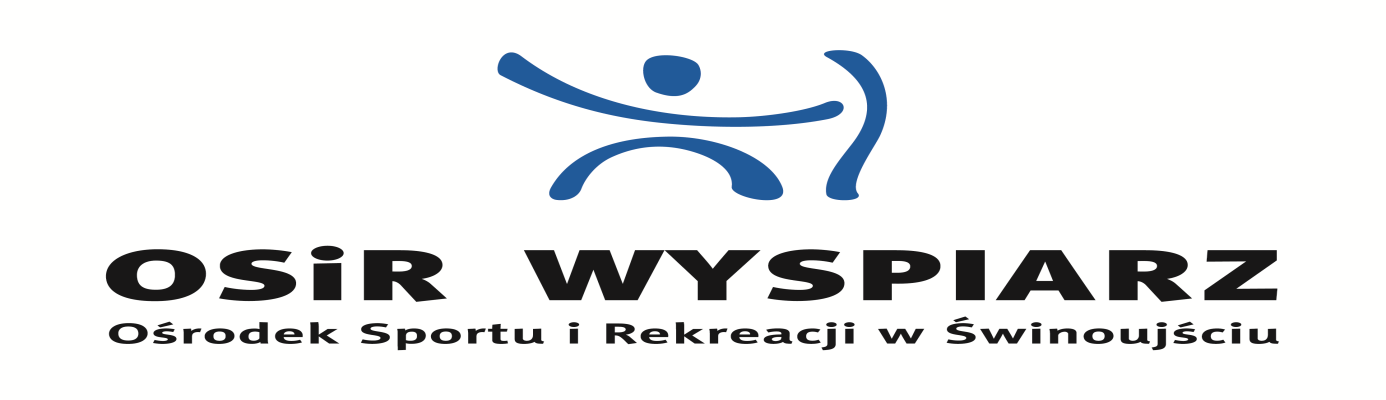 SPECYFIKACJA WARUNKÓW ZAMÓWIENIA W POSTĘPOWANIU O UDZIELENIE ZAMÓWIENIA PUBLICZNEGO NA USŁUGIPROWADZONYM W TRYBIE PRZETARGU NIEOGRANICZONEGO Nazwa postępowania:Świadczenie usług sprzątania i utrzymania czystości: na terenie plaży - Kąpielisko Uznam - zadanie nr 1na terenie plaży - Kąpielisko Warszów i parkingu samochodowego przy ul. Ku Morzu  - zadanie nr 2na terenie Plaży Przytór Miejsca Okazjonalnie Wykorzystanego  do Kąpieli zwanym dalej MOWdK – zadanie 3w  2024 i 2025 roku dla Ośrodka Sportu i Rekreacji „Wyspiarz” w ŚwinoujściuSygnatura postępowania: OSIR/ZP/01/2024Zatwierdzono przez Dyrektora OSiR,  05.03.2024r.SPIS TREŚCI : Rozdział I	Dane zamawiającego i strona prowadzonego postępowaniaRozdział II	Podstawowe informacje o postępowaniuRozdział III 	Informacje o środkach komunikacji elektronicznej, przy użyciu których Zamawiający będzie komunikował się z Wykonawcami, oraz informacje o wymaganiach technicznych i organizacyjnych sporządzania, wysyłania i odbierania korespondencji elektronicznejRozdział IV	Przedmiot zamówienia, opcje, stosunek pracyRozdział V	Termin i miejsce wykonania zamówienia, gwarancja i rękojmiaRozdział VI	Kwalifikacja wykonawców - podstawy wykluczenia, warunki udziału w postępowaniuRozdział VII	Składanie dokumentów i oświadczeń wraz z ofertą. Informacje o podmiotowych środkach dowodowychRozdział VIII	Wspólne ubieganie się o zamówienie, powoływanie się na zasoby podmiotów trzecich, podwykonawcy, podmioty zagraniczneRozdział IX	Wyjaśnienia treści SWZ i jej modyfikacjaRozdział X	Sposób obliczenia cenyRozdział XI	Sposób przygotowywania oferty, jawność postępowaniaRozdział XII	Sposób i termin składania ofert. Termin otwarcia ofertRozdział XIII	Wymagania dotyczące wadiumRozdział XIV	Opis kryteriów oceny ofert, wraz z podaniem wag tych kryteriów i sposobu oceny ofertRozdział XV	Projektowane postanowienia umowy w sprawie zamówienia publicznego, które zostaną wprowadzone do treści umowy  Rozdział XVI	Informacja o formalnościach, jakie muszą zostać dopełnione po wyborze oferty  w celu zawarcia umowy w sprawie zamówienia publicznegoRozdział XVII	Informacje dotyczące zabezpieczenia należytego wykonania umowyRozdział XVIII	Środki ochrony prawnej przysługujące WykonawcyZałączniki:Opis, wykaz i szacunkowa ilość przedmiotu zamówienia  - Załącznik 1wzór umowy - Zadanie nr 1 – Załącznik nr 2,wzór umowy - Zadanie nr 2 – Załącznik nr 3,wzór umowy - Zadanie nr 3  – Załącznik nr 4,Obowiązek informacyjny RODO – Załącznik nr 5.Dodatkowo do wykorzystania przez wykonawców:Załącznik nr 6.Wzór formularza ofertowegoZałącznik nr  7. Wzór oświadczenia z art. 125 ustawy Pzp o braku podstaw do wykluczenia z postępowaniao spełnianiu warunków udziału w postępowaniu - JEDZZałącznik nr 8. Wzór zobowiązania podmiotu udostępniającego zasoby do oddania Wykonawcy do dyspozycji niezbędnych zasobów.Załącznik nr 9.  Oświadczenie wykonawcy dotyczące przesłanek wykluczenia z art. 5k rozporządzenia 833/2014 oraz art. 7 ust. 1 ustawy o szczególnych rozwiązaniach w zakresie przeciwdziałania wspieraniu agresji na Ukrainę oraz służących ochronie bezpieczeństwa narodowego Załącznik nr 10.  Oświadczenie podmiotu udostępniającego zasoby dotyczące przesłanek wykluczenia z art. 5k rozporządzenia 833/2014 oraz art. 7 ust. 1 ustawy o szczególnych rozwiązaniach w zakresie przeciwdziałania wspieraniu agresji na Ukrainę oraz służących ochronie bezpieczeństwa narodowegoZałącznik 11. Oświadczenia wykonawców wspólnie ubiegających się o udzielenie zamówienia składane na podstawie art. 117 ust. 4 Ustawy.Załącznik nr 12. Oświadczenie o aktualności informacji zawartych w oświadczeniu, o którym mowa w art. 125 ust.1 Ustawy (JEDZ) w zakresie podstaw wykluczenia z postępowaniaZałącznik 13. Oświadczenia o grupie kapitałowejZałącznik 14.  Wykaz usług. Załącznika 15 . Wykaz sprzętu. Zamawiający:Gmina Miasto Świnoujście - Ośrodek Sportu i Rekreacji „Wyspiarz”ul. Matejki 22, 72-600 Świnoujście NIP 855-15-71-375godziny urzędowania zamawiającego: od poniedziałku do piątku 7:00 do 15:00Wykonawca ma możliwość przysłać e-mail lub wiadomość za pośrednictwem Platformy Zakupowej przez całą dobę.telefon:	(91) 321 37 81Adres poczty elektronicznej: sekretariat@osir.swinoujscie.pl Adres strony internetowej prowadzonego postępowania: https://platformazakupowa.pl/pn/osir.swinoujsciePostępowanie prowadzone jest w trybie przetargu nieograniczonego, o wartości równej lub przekraczającej progi unijne, na podstawie art. 132 i nast. – ustawy z dnia 11.09.2019 r. Prawo zamówień publicznych (Dz. U. t.j. z 2023 r. poz. 1605, z późn. zm, zwaną dalej „ustawą pzp” oraz aktami wykonawczymi do niej, a w sprawach nie uregulowanych ustawą pzp - przepisami ustawy z 23 kwietnia 1964  r. Kodeks cywilny (Dz.U.t.j. z 2023 r. poz. 1610 z późn. zm.).Zamówienie zostało podzielone na trzy zadania. Wykonawca składa jeden formularz ofertowy na wszystkie zadania. Zamawiający nie wymaga, ani nie dopuszcza składania ofert wariantowych.Kod NUTS - PL42 Zachodniopomorskie, NUTS 3: PL428 - SzczecińskiZamawiający nie przewiduje wizji lokalnej, ani obowiązku sprawdzenia przez wykonawców dokumentów, niezbędnych do realizacji zamówienia, ani zwoływania zebrania wykonawców.Wykonawca ponosi wszelkie koszty związane z przygotowaniem i złożeniem oferty. Zamawiający nie przewiduje zwrotu kosztów udziału w postępowaniu, z zastrzeżeniem art. 261 ustawy pzp.Zamawiający nie przewiduje prowadzenia rozliczeń w walutach obcych. Rozliczenia między Zamawiającym a Wykonawcą będą prowadzone w złotych polskich (PLN).Zamawiający nie przewiduje zawarcia umowy ramowej.Zamawiający nie przewiduje przeprowadzenia aukcji.Zamawiający informuje, że komunikacja zamawiającego z wykonawcami odbywać się będzie przy użyciu środków komunikacji elektronicznej – za pośrednictwem poczty elektronicznej oraz Platformy Zakupowej - https://platformazakupowa.pl/pn/osir.swinoujscie Zamawiający zaleca, by w korespondencji kierowanej do Zamawiającego za pomocą poczty elektronicznej posługiwać się nazwą i numerem postępowania.Rejestracja na Platformie, w tym złożenie oferty, wymaga założenia konta użytkownika. W celu założenia konta użytkownika konieczne jest posiadanie przez użytkownika aktywnego konta poczty elektronicznej (e-mail). Osobą upoważnioną do kontaktowania się z Wykonawcami są:- Marcin Zmudziński – tel.  459-585-359 e-mail: kapielisko@osir.swinoujscie.pl- Magda Skoczylas – tel. 913213781 wew. 29 e-mail: kapielisko@osir.swinoujscie.pl	      -Katarzyna Wenderska –tel.913213781 wew. 28                 e-mail: k.wenderska@osir.swinoujscie.plZamawiający informuje, że instrukcje korzystania z Platformy Zakupowej, dotyczące w szczególności logowania, składania wniosków o wyjaśnienie treści SWZ, składania ofert oraz innych czynności, podejmowanych w niniejszym postępowaniu przy użyciu Platformy Zakupowej, znajdują się w zakładce „Instrukcje dla Wykonawców" na stronie internetowej pod adresem: https://platformazakupowa.pl/strona/45-instrukcje. Przystąpienie do niniejszego postępowania o udzielenie zamówienia publicznego musi być poprzedzone zapoznaniem się i stosowaniem Instrukcji.Przystępując do niniejszego postępowania wykonawca akceptuje warunki korzystania z Platformy określone w Regulaminie zamieszczonym na stronie internetowej pod linkiem https://platformazakupowa.pl/strona/1-regulamin oraz uznaje go za wiążący.Sposób sporządzenia dokumentów lub oświadczeń musi być zgody z wymaganiami określonymi w ustawie Pzp, rozporządzeniu Ministra Rozwoju, Pracy i Technologii z dnia 23.12.2020 r. w sprawie podmiotowych środków dowodowych oraz innych dokumentów lub oświadczeń, jakich może żądać zamawiający od wykonawcy (Dz.U. z 2020 r., poz. 2415) oraz rozporządzeniu Prezesa Rady Ministrów z dnia 30.12.2020 r. w sprawie sposobu sporządzania i przekazywania informacji oraz wymagań technicznych dla dokumentów elektronicznych oraz środków komunikacji elektronicznej w postępowaniu o udzielenie zamówienia publicznego lub konkursie (Dz.U. z 2020 r., poz. 2452).Zamawiający nie przewiduje sposobu komunikowania się z Wykonawcami
w inny sposób niż przy użyciu środków komunikacji elektronicznej, wskazanych
w SWZ.W sprawach merytorycznych związanych z danym postępowaniem Zamawiający przewiduje możliwość porozumiewania się wyłącznie drogą elektroniczną, poprzez wykorzystanie na Platformie przycisku: Wiadomości.W sprawach technicznych związanych z obsługą Platformy należy korzystać
z pomocy Centrum Wsparcia Klienta, które udzieli wszelkich informacji związanych z procesem składania ofert, rejestracji czy innych aspektów technicznych Platformy. Centrum Wsparcia Klienta dostępne codziennie od poniedziałku do piątku w godz. Od 7.00 do 17.00 pod nr tel. 22 101 02 02.W sytuacjach awaryjnych np. w przypadku braku działania Platformy, Zamawiający może również komunikować się z Wykonawcami za pomocą poczty elektronicznej.Postępowanie odbywa się w języku polskim, w związku z czym wszelkie pisma, dokumenty, oświadczenia itp. składane w trakcie postępowania między Zamawiający ma wykonawcami muszą być sporządzone w języku polskim.Złożenie oferty:Ofertę wraz z załącznikami należy złożyć za pośrednictwem Platformy w zakładce POSTĘPOWANIA, w części dotyczącej niniejszego postępowania.Po kliknięciu w tytuł postępowania nastąpi prze kierowanie  na Platformę, gdzie należy pobrać, wypełnić i złożyć ofertę wraz z załącznikami, postępując zgodnie z Instrukcją składania oferty dla wykonawcy, zamieszczoną na Platformie.Składana oferta musi zawierać wypełnione wszystkie obowiązkowe pola oraz zawierać wymagane załączniki do oferty. Ofertę wraz z załącznikami należy złożyć w formie elektronicznej (opatrzonej kwalifikowanym podpisem elektronicznym). Za termin złożenia oferty uważa się termin zamieszczenia oferty na Platformie.Wszelkie informacje stanowiące tajemnicę przedsiębiorstwa w rozumieniu ustawy z dnia 16 kwietnia 1993 r. o zwalczaniu nieuczciwej konkurencji, które wykonawca zastrzeże jako tajemnicę przedsiębiorstwa, powinny zostać złożone zgodnie z Instrukcją składania oferty dla Wykonawcy. Złożenie oferty na nośniku danych (np. CD, pendrive) jest niedopuszczalne.Minimalne wymagania techniczne umożliwiające korzystanie z Platformy to przeglądarka internetowa EDGE, Chrome i FireFox w najnowszej dostępnej wersji, z włączoną obsługą języka Javascript, akceptująca pliki typu „cookies” oraz łącze internetowe o przepustowości co najmniej 256 kbit/s. Platforma jest zoptymalizowana dla minimalnej rozdzielczości ekranu 1024x768 pikseli.1. Przedmiotem zamówienia jest świadczenie usług sprzątania i utrzymania czystości dla Ośrodka Sportu i Rekreacji „Wyspiarz” w Świnoujściu przez wykonawcę posiadającego odpowiednie uprawnienia i pozwolenia w ramach trzech zadań: 1, 2,3, z czego zadanie   nr 1 zostanie wykonane przez Wykonawcę, zaś zadania 2 i 3 objęte są prawem, opcji: Zadanie nr 1 - obejmuje świadczenie usług: sprzątanie i utrzymanie czystości na terenie plaży-Kąpieliska Uznam w Świnoujściu oraz odpiaszczanie ciągów komunikacyjnych i wejść plażowych wraz z transportem odpadów z terenu plaży do miejsca przeładunku. Przedmiot zamówienia będzie realizowany przez okres od zawarcia umowy,                       do 9  miesięcy. orazZadanie nr 2 -  obejmuje świadczenie usług: sprzątanie i utrzymanie czystości na terenie plaży -Kąpieliska Warszów w Świnoujściu, odpiaszczanie wejścia na plażę 
w wyznaczonym okresie oraz sprzątanie i utrzymanie czystości na terenie parkingu i przyległej drogi wjazdowej przy ulicy Ku Morzu – Warszów.  Przedmiot zamówienia będzie realizowany przez okres od zawarcia umowy do 9 miesięcy. bądź Zadanie nr 3 - obejmuje sprzątanie i utrzymanie czystości na terenie MOWdK odpiaszczanie wejścia na plaże w wyznaczonym  okresie. Przedmiot zamówienia będzie realizowany 2  miesiące. Uwaga! Zamawiający udzieli zamówienia na zadanie nr 1, natomiast zadania 2 i 3 objęte są prawem opcji. Zamawiający, jeżeli skorzysta z prawa opcji,  przewiduje udzielenie zamówienia na zadanie 2 albo 3 (zamiennie). Jednocześnie Zamawiający zastrzega, że skorzystanie z prawa opcji jest jego uprawnieniem, a nie obowiązkiem. Zamówienie nie jest podzielone na części. Powyższe wynika z faktu, że zadanie nr 1 nie jest podzielne i powinno zostać wykonane przez jednego wykonawcę, zaś zadania nr 2 i 3 objęte są prawem opcji. Szczegółowy opis przedmiotu zamówienia jego zakres i warunki realizacji zamówienia określa załącznik nr 1 do niniejszej swz. Klasyfikacja przedmiotu zamówienia wg Wspólnego Słownika Zamówień:główny kod CPV: 90680000-7 Usługi sprzątania plażdodatkowy kod CPV: 90511300-5 Usługi zbierania śmieci                                          90512000-9  Usługi transportu odpadów                                   	90610000-6 Usługi sprzątania i zamiatania ulic          	90620000-9 Usługi odśnieżaniaZamówienia objęte jest prawem opcji:Zamawiający zgodnie z art. 441 ust. 1 ustawy PZP, zastrzega sobie możliwość skorzystania z prawa opcji. Zamawiający przewiduje skorzystanie z prawa opcji w ramach każdego z zadań (tj. zadania 1, 2 albo 3) m.in. w sytuacji, gdy zostaną mu oddane do korzystania/zarządzania nowe obiekty lub, gdy konieczne będzie zwiększenie częstotliwości świadczonych usług.  Zwiększenie zamówienia w ramach prawa opcji może dotyczyć każdego rodzaju świadczeń określonych w opisie przedmiotu zamówienia w pkt 1  dla zadania nr 1, w pkt  1 oraz  w pkt 2 - dla zadania nr 2 lub  dla w pkt 1 dla zadania nr 3.Realizacja prawa opcji polegać może na rozszerzeniu usług będących przedmiotem umowy na nowo pozyskane obiekty Zamawiającego i/lub rozszerzenie częstotliwości świadczonych usług w obiektach objętych zamówieniem, nie więcej niż 30% wartości zamówienia podstawowego na dane zadanie.Prawo opcji realizowane będzie na takich samych warunkach jak zamówienie podstawowe, cena jednostkowa dotycząca jednostkowej usługi w przypadku skorzystania z prawa opcji będzie taka, jak cena określona w zamówieniu. O zamiarze skorzystania z prawa opcji, Zamawiający poinformuje Wykonawcę odrębnym pismem/oświadczeniem, złożonym na piśmie lub za pośrednictwem poczty elektronicznej. Zamawiający jest uprawniony do złożenia oświadczenia o skorzystaniu z Prawa opcji nie później niż na 7 dni przed terminem, w którym Wykonawca miałby rozpocząć świadczenie usługi objętej opcją.  Rozszerzenie zamówienia w ramach opcji będzie realizowane od dnia wskazanego w oświadczeniu, z uwzględnieniem zdania poprzedniego, do dnia wskazanego przez Zamawiającego, jednakże nie dłużej niż do końca obowiązywania niniejszej umowy. Prawo opcji w zakresie zadania nr 2 i zadania nr 3:Zamawiający przewiduje, że  zadania 2 albo 3  będą wykonywane zamiennie  tj.Zadanie nr 2 zostanie zrealizowane w momencie zniesienia zakazu dostępu                do kąpieliska Warszów, parkingu i przyległej do niego drogi przy ulicy Ku Morzu spowodowanego czasowym zakazem przebywania na określonym obszarze zgodnie        z Rozporządzeniem nr 8/24 Wojewody Zachodniopomorskiego z dn. 12.04.2023r.W przypadku realizacji zadania nr 2,  zadanie nr 3 nie zostanie zrealizowane.Zadanie nr 3 zostanie zrealizowane w momencie utrzymania zakazu dostępu                do kąpieliska Warszów, parkingu i przyległej do niego drogi przy ulicy Ku Morzu spowodowanego czasowym zakazem przebywania na określonym obszarze zgodnie        z Rozporządzeniem nr 8/24 Wojewody Zachodniopomorskiego z dn. 12.04.2023 r. i utworzenia miejsca okazjonalnie wykorzystywanego do kąpieli  w Przytorze.W przypadku realizacji zadania nr 3,  zadanie nr 2 nie zostanie zrealizowane.Zamawiający zaznacza, że w przypadku utrzymania zakazu dostępu do kąpieliska Warszów, parkingu i przyległej do niego drogi przy ulicy Ku Morzu spowodowanego czasowym zakazem przebywania na określonym obszarze zgodnie z Rozporządzeniem nr 8/24 Wojewody Zachodniopomorskiego z dn. 12.04.2023 r. i braku utworzenia miejsca okazjonalnie wykorzystywanego do kąpieli  w Przytorze zadanie nr 2 i 3 nie będzie wykonywane. Wymóg w zakresie zatrudnienia na podstawie umowy o pracę.  Zgodnie z art. 95 ustawy pzp Zamawiający wymaga zatrudnienia przez Wykonawcę lub Podwykonawcę na podstawie stosunku pracy, zgodnie z art. 22 § 1 ustawy z dnia 26 czerwca 1974 r. - Kodeks Pracy, osób wykonujących w szczególności następujące czynności w zakresie realizacji przedmiotu zamówienia:  - czynności polegające na sprzątaniu i utrzymaniu czystości: plaży Uznam, Warszów i Przytór, wejść na plażę oraz  ciągów komunikacyjnych, parkingu przy ul. Ku Morzu  na potrzeby Zamawiającego.W trakcie realizacji zamówienia zamawiający ma prawo do wyrywkowej weryfikacji faktu zatrudniania na podstawie umowy o pracę, wykonujących wskazane przez zamawiającego czynności. W tym celu zamawiający wezwie wykonawcę do przedstawienia, w wyznaczonym terminie, nie krótszym niż 3 dni dowodów zatrudniania na podstawie umowy o pracę wskazanych osób;W celu weryfikacji zatrudniania, przez wykonawcę lub podwykonawcę, na podstawie umowy o pracę, osób wykonujących wskazane przez zamawiającego czynności w zakresie realizacji zamówienia, zamawiający może żądać w szczególności: - oświadczenia zatrudnionego pracownika, - oświadczenia wykonawcy lub podwykonawcy o zatrudnieniu pracownika na podstawie umowy o pracę,-poświadczonej za zgodność z oryginałem kopii umowy o pracę zatrudnionego pracownika,-innych dokumentów, zawierających informacje, w tym dane osobowe, niezbędne do weryfikacji zatrudnienia na podstawie umowy o pracę, w szczególności imię i nazwisko zatrudnionego pracownika, datę zawarcia umowy o pracę, rodzaj umowy o pracę i zakres obowiązków pracownika.Zamawiający ma prawo dokonać kontroli, o której mowa w pkt 6.3. wielokrotnie podczas trwania umowy o zamówienie publiczne.Wykonawca zobowiązany jest zrealizować przedmiot zamówienia w terminie: Zadanie nr 1: Przedmiot zamówienia dla kąpieliska – plaża Uznam będzie realizowany przez okres  9 miesięcy od dnia zawarcia umowy. Zadanie nr 2: Przedmiot zamówienia dla kąpieliska – plaża Warszów i parkingu samochodowego przy ulicy Ku Morzu  będzie realizowany przez okres 9 miesięcy, w przypadku skorzystania z prawa opcji od dnia zawarcia umowy (okres ten może być krótszy). Zadanie nr 3: Przedmiot zamówienia dla MOWdK będzie realizowany przez okres 2 miesięcy w przypadku skorzystania z prawa opcji.O udzielenie zamówienia może się ubiegać wykonawca, który nie podlega wykluczeniu z postępowania na podstawie art. 108 ustawy pzp oraz art. 109 ust. 1 pkt 4) ustawy pzp., a także na podstawie art. 7 ust. 1 ustawy z dnia 13.04.2022 r. o szczególnych rozwiązaniach w zakresie przeciwdziałania wspieraniu agresji na Ukrainę oraz służących ochronie bezpieczeństwa narodowego.Zamawiający wykluczy z przedmiotowego postępowania wykonawcę:będącego osobą fizyczną, którego prawomocnie skazano za przestępstwo: udziału w zorganizowanej grupie przestępczej albo związku mającym na celu popełnienie przestępstwa lub przestępstwa skarbowego, o którym mowa w art. 258 Kodeksu karnego, handlu ludźmi, o którym mowa w art. 189a Kodeksu karnego, o którym mowa w art. 228-230a, art. 250a Kodeksu karnego, w art. 46-48 ustawy
z dnia 25 czerwca 2010 r. o sporcie (Dz. U. z 2020 r. poz. 1133 oraz z 2021 r. poz. 2054) lub w art. 54 ust. 1-4 ustawy z dnia 12 maja 2011 r. o refundacji leków, środków spożywczych specjalnego przeznaczenia żywieniowego oraz wyrobów medycznych (Dz. U. z 2021 r. poz. 523, 1292, 1559 i 2054), finansowania przestępstwa o charakterze terrorystycznym, o którym mowa w art. 165a Kodeksu karnego, lub przestępstwo udaremniania lub utrudniania stwierdzenia przestępnego pochodzenia pieniędzy lub ukrywania ich pochodzenia, o którym mowa w art. 299 Kodeksu karnego, charakterze terrorystycznym, o którym mowa w art. 115 § 20 Kodeksu karnego, lub mające na celu popełnienie tego przestępstwa, powierzenia wykonywania pracy małoletniemu cudzoziemcowi, o którym mowa 
w art. 9 ust. 2 ustawy z dnia 15 czerwca 2012 r. o skutkach powierzania wykonywania pracy cudzoziemcom przebywającym wbrew przepisom na terytorium Rzeczypospolitej Polskiej (Dz. U. poz. 769 ze zm.), przeciwko obrotowi gospodarczemu, o których mowa w art. 296-307 Kodeksu karnego, przestępstwo oszustwa, o którym mowa w art. 286 Kodeksu karnego, przestępstwo przeciwko wiarygodności dokumentów, o których mowa w art. 270-277d Kodeksu karnego, lub przestępstwo skarbowe, którym mowa w art. 9 ust. 1 i 3 lub art. 10 ustawy z dnia 15 czerwca 2012 r. 
o skutkach powierzania wykonywania pracy cudzoziemcom przebywającym wbrew przepisom na terytorium Rzeczypospolitej Polskiej - lub za odpowiedni czyn zabroniony określony w przepisach prawa obcego; jeżeli urzędującego członka jego organu zarządzającego lub nadzorczego, wspólnika spółki w spółce jawnej lub partnerskiej albo komplementariusza w spółce komandytowej lub komandytowo-akcyjnej lub prokurenta prawomocnie skazano za przestępstwo, o którym mowa w pkt 1;wobec którego wydano prawomocny wyrok sądu lub ostateczną decyzję administracyjną o zaleganiu z uiszczeniem podatków, opłat lub składek na ubezpieczenie społeczne lub zdrowotne, chyba że wykonawca odpowiednio przed upływem terminu do składania wniosków o dopuszczenie do udziału w postępowaniu albo przed upływem terminu składania ofert dokonał płatności należnych podatków, opłat lub składek na ubezpieczenie społeczne lub zdrowotne wraz z odsetkami lub grzywnami lub zawarł wiążące porozumienie w sprawie spłaty tych należności;wobec którego prawomocnie orzeczono zakaz ubiegania się o zamówienia publiczne;jeżeli zamawiający może stwierdzić, na podstawie wiarygodnych przesłanek, że wykonawca zawarł z innymi wykonawcami porozumienie mające na celu zakłócenie konkurencji, w szczególności jeżeli należąc do tej samej grupy kapitałowej 
w rozumieniu ustawy z dnia 16 lutego 2007 r. o ochronie konkurencji i konsumentów, złożyli odrębne oferty, oferty częściowe lub wnioski o dopuszczenie do udziału 
w postępowaniu, chyba że wykażą, że przygotowali te oferty lub wnioski niezależnie od siebie;jeżeli, w przypadkach, o których mowa w art. 85 ust. 1 pzp, doszło do zakłócenia konkurencji wynikającego z wcześniejszego zaangażowania tego wykonawcy lub podmiotu, który należy z wykonawcą do tej samej grupy kapitałowej w rozumieniu ustawy z dnia 16 lutego 2007 r. o ochronie konkurencji i konsumentów, chyba że spowodowane tym zakłócenie konkurencji może być wyeliminowane w inny sposób niż przez wykluczenie wykonawcy z udziału w postępowaniu o udzielenie zamówienia;w stosunku do którego otwarto likwidację, ogłoszono upadłość, którego aktywami zarządza likwidator lub sąd, zawarł układ z wierzycielami, którego działalność gospodarcza jest zawieszona albo znajduje się on w innej tego rodzaju sytuacji wynikającej z podobnej procedury przewidzianej w przepisach miejsca wszczęcia tej procedury – z zastrzeżeniem art. 109 ust. 3 ustawy pzp;którego beneficjentem rzeczywistym w rozumieniu ustawy z dnia 1 marca 2018 r. o przeciwdziałaniu praniu pieniędzy oraz finansowaniu terroryzmu (Dz. U. z 2022 r. poz. 593 i 655) jest osoba wymieniona w wykazach określonych w rozporządzeniu 765/2006 i rozporządzeniu 269/2014 albo wpisana na listę lub będąca takim beneficjentem rzeczywistym od dnia 24 lutego 2022 r., o ile została wpisana na listę na podstawie decyzji w sprawie wpisu na listę rozstrzygającej o zastosowaniu wykluczenia z postępowania o udzielenie zamówienia publicznego lub konkursu prowadzonego na podstawie ustawy z dnia 11 września 2019 r. – Prawo zamówień publicznych (Dz. U. z 2021 r. poz. 1129, 1598, 2054 i 2269 oraz z 2022 r. poz. 25); którego beneficjentem rzeczywistym w rozumieniu ustawy z dnia 1 marca 2018 r. 
o przeciwdziałaniu praniu pieniędzy oraz finansowaniu terroryzmu (Dz. U. z 2022 r. poz. 593 i 655) jest osoba wymieniona w wykazach określonych w rozporządzeniu 765/2006 i rozporządzeniu 269/2014 albo wpisana na listę lub będąca takim beneficjentem rzeczywistym od dnia 24 lutego 2022 r., o ile została wpisana na listę na podstawie decyzji w sprawie wpisu na listę rozstrzygającej o zastosowaniu środka w postaci wykluczenia z postępowania; którego jednostką dominującą w rozumieniu art. 3 ust. 1 pkt 37 ustawy z dnia 29 września 1994 r. o rachunkowości (Dz. U. z 2021 r. poz. 217, 2105 i 2106) jest Strona 10 z 23 podmiot wymieniony w wykazach określonych w rozporządzeniu 765/2006 i rozporządzeniu 269/2014 albo wpisany na listę lub będący taką jednostką dominującą od dnia 24 lutego 2022 r., o ile został wpisany na listę na podstawie decyzji w sprawie wpisu na listę rozstrzygającej o zastosowaniu środka, w postaci wykluczenia z postępowania;Niezależnie od powyższego Zamawiający wykluczy z postępowania Wykonawcę, który należy do którejkolwiek z kategorii podmiotów wymienionych w art. 5k rozporządzenia 833/2014 dotyczącego środków ograniczających w związku z działaniami Rosji destabilizującymi sytuację na Ukrainie w brzmieniu nadanym rozporządzeniem 2022/576, tj.: obywateli rosyjskich lub osób fizycznych lub prawnych, podmiotów lub organów z siedzibą w Rosji;osób prawnych, podmiotów lub organów, do których prawa własności bezpośrednio lub pośrednio w ponad 50 % należą do obywateli rosyjskich lub osób fizycznych lub prawnych, podmiotów lub organów z siedzibą w Rosji;* lubosób fizycznych lub prawnych, podmiotów lub organów działających w imieniu lub pod kierunkiem: obywateli rosyjskich lub osób fizycznych lub prawnych, podmiotów lub organów z siedzibą w Rosji lub osób prawnych, podmiotów lub organów, do których prawa własności bezpośrednio lub pośrednio w ponad 50 % należą do obywateli rosyjskich lub osób fizycznych lub prawnych, podmiotów lub organów z siedzibą w Rosji. Powyższa przesłanka (z *) odnosi się również do podwykonawców, dostawców lub podmiotów, na których zdolności polega się w rozumieniu dyrektywy w sprawie zamówień publicznych w przypadku, gdy przypada na nich ponad 10 % wartości zamówienia.3. O udzielenie zamówienia może się ubiegać wykonawca, który spełnia warunki udziału 
w postępowaniu dotyczące zdolności technicznej lub zawodowej, tj.:wymagane przepisami prawa uprawnienia do prowadzenia określonej działalności zawodowej:- posiadanie aktualnej decyzji/zezwolenia na prowadzenie działalności polegającej na zbieraniu odpadów komunalnych będących przedmiotem postępowania, wydane przez właściwy organ administracji publicznej, obowiązujące zgodnie z art. 41 ustawy z dnia 14 grudnia 2012 r. odpadach (Dz.U. z 2020 r. poz. 797 z poźn. zm),posiada doświadczenie w postaci należytego wykonania w okresie ostatnich 3 lat przed upływem terminu składania ofert, a jeżeli okres prowadzenia działalności jest krótszy - w tym okresie, przynajmniej jedną usługę odpowiadającą przedmiotowi zamówienia. Za usługę odpowiadającą przedmiotowi zamówienia Zamawiający uzna usługę sprzątania i utrzymania czystości na podstawie jednej umowy, o wartości łącznej przynajmniej 250 000,00 zł brutto realizowanej przez okres co najmniej 3 miesięcy. Dla uznania warunku udziału w postępowaniu za spełniony, wykonawca wykaże tylko umowę, która została zakończona lub wykonana w części odpowiadającej kwocie 250.000,00 zł brutto. W przypadku wykonawców ubiegających się wspólnie o udzielenie zamówienia powyższy warunek musi spełniać w całości jeden z wykonawców wspólnie ubiegających się o udzielenie zamówienia. Zamawiający nie dopuszcza łączenia potencjału podmiotów wspólnie ubiegających się o udzielenie zamówienia w celu spełnienia powyższego warunku. To samo dotyczy wykonawcy, który w celu spełnienia warunku udziału w postępowaniu będzie polegał na potencjale podmiotów udostępniających mu zasoby. W takim przypadku warunek udziału w postępowaniu musi spełniać w całości ten podmiot.wykaże, że dysponuje minimum jednym pojazdem niezbędnym do realizacji zamówienia przystosowanym do mechanicznego odśnieżania, zamiatania lub posypywania mieszanką piaskowo-solną. W przypadku wykonawców ubiegających się wspólnie o udzielenie zamówienia warunki określone w pkt a), b) i c) mogą być spełnione oddzielnie przez poszczególnych wykonawców.Dokumenty wymagane przez zamawiającego, które należy złożyć składając ofertę: 1) 	formularz oferty, według wzoru udostępnionego przez zamawiającego - załącznik nr 6  do SWZ; 2) pełnomocnictwa lub inne dokumenty potwierdzające umocowanie 
do reprezentowania (odpowiednio: wykonawcy, podmiotu udostępniającego zasoby, wykonawców wspólnie ubiegających się o udzielenie zamówienia);3)	oświadczenia o niepodleganiu wykluczeniu z postępowania oraz spełnianiu warunków udziału w postępowaniu (JEDZ) – załącznik nr 7   do SWZ; w przypadku wykonawców wspólnie ubiegających się o zamówienie ww. oświadczenie składa każdy z nich;4) oświadczenie Wykonawcy/wykonawców wspólnie ubiegającego się o udzielenie zamówienia dotyczące przesłanek wykluczenia z art. 5k rozporządzenia 833/2014 oraz art. 7 ust. 1 ustawy o szczególnych rozwiązaniach w zakresie przeciwdziałania wspieraniu agresji na Ukrainę oraz służących ochronie bezpieczeństwa narodowego składane na podstawie art. 125 ust.1 ustawy Pzp - załącznik nr 9  do SWZ, 5) zobowiązanie podmiotów trzecich, na których zasoby powołuje się wykonawca   załącznik nr 8 do SWZ lub inny podmiotowy środek dowodowy potwierdzający, że wykonawca realizując zamówienie, będzie dysponował niezbędnymi zasobami tych podmiotów wraz z oświadczeniem podmiotu udostępniającego o niepodleganiu wykluczeniu z postępowania oraz spełnianiu warunków udziału w postępowaniu (JEDZ);Oświadczenia podmiotu udostępniającego zasoby dotyczące przesłanek wykluczenia z art. 5k rozporządzenia 833/2014 oraz art. 7 ust. 1 ustawy o szczególnych rozwiązaniach w zakresie przeciwdziałania wspieraniu agresji na Ukrainę oraz służących ochronie bezpieczeństwa narodowego -załącznik nr 10 do SWZ; oświadczenie wykonawców wspólnie ubiegających się o udzielenie zamówienia wskazujące, które usługi wykonają poszczególni wykonawcy -załącznik nr 11 do SWZ,	Ww. dokument należy złożyć w przypadku wspólnego ubiegania się wykonawców o udzielenie zamówienia. Zamawiający wezwie wykonawcę, którego oferta została najwyżej oceniona, do złożenia, w wyznaczonym, nie krótszym niż 10 dni terminie, aktualnych na dzień złożenia podmiotowych środków dowodowych (oświadczeń lub dokumentów potwierdzających, że wykonawca nie podlega wykluczeniu oraz spełnia warunki udziału w postępowania), tj. takie dokumenty jak:informacji z Krajowego Rejestru Karnego w zakresie określonym w art. 108 ust. 1 pkt 1, 2, 4 PZP, sporządzonej nie wcześniej niż 6 miesięcy przed jej złożeniem; oświadczenia wykonawcy, w zakresie art. 108 ust. 1 pkt 5 ustawy, o braku przynależności do tej samej grupy kapitałowej w rozumieniu ustawy z dnia 16 lutego 2007 r. o ochronie konkurencji i konsumentów (Dz. U. z 2023 r. poz. 1076 i 1689), z innym wykonawcą, który złożył odrębną ofertę w postępowaniu, albo oświadczenia o przynależności do tej samej grupy kapitałowej wraz z dokumentami lub informacjami potwierdzającymi przygotowanie oferty niezależnie od innego wykonawcy należącego do tej samej grupy kapitałowej wzór – załącznik nr 13  do SWZ;odpisu lub informacji z Krajowego Rejestru Sądowego lub z Centralnej Ewidencji i Informacji o Działalności Gospodarczej, w zakresie art. 109 ust. 1 pkt 4 PZP, sporządzonych nie wcześniej niż 3 miesiące przed jej złożeniem, jeżeli odrębne przepisy wymagają wpisu do rejestru lub ewidencji;oświadczenia wykonawcy o aktualności informacji zawartych w oświadczeniu wzór – załącznik nr 12 do SWZ:o którym mowa w art. 125 ust. 1 PZP, w zakresie podstaw wykluczenia
z postępowania wskazanych przez zamawiającego, o których mowa
w art. 108 ust. 1 pkt 3, 4, 5 i 6 PZP;art. 7 ust. 1 ustawy z 13 kwietnia 2022 r. o szczególnych rozwiązaniach w zakresie przeciwdziałania wspieraniu agresji na Ukrainę oraz służących ochronie bezpieczeństwa narodowego (Dz. U. poz. 835). art. 5k ust. 1 rozporządzenia Rady (UE) nr 833/2014 z dnia 31 lipca 2014 r. dotyczącego środków ograniczających w związku z działaniami Rosji destabilizującymi sytuację na Ukrainie (Dz.Urz. UE nr L 229 z 31.7.2014, str. 1 ze zm.);wykaz usług wykonanych, a w przypadku świadczeń powtarzających się lub ciągłych również wykonywanych, w okresie ostatnich 3 lat, a jeżeli okres prowadzenia działalności jest krótszy - w tym okresie, wraz z podaniem ich przedmiotu, wartości, dat wykonania i podmiotów, na rzecz których usługi zostały wykonane lub są wykonywane, oraz załączeniem dowodów określających, czy te usługi zostały wykonane lub są wykonywane należycie, przy czym dowodami, o których mowa, są referencje bądź inne dokumenty sporządzone przez podmiot, na rzecz którego usługi zostały wykonane, a w przypadku świadczeń powtarzających się lub ciągłych są wykonywane
a jeżeli wykonawca z przyczyn niezależnych od niego nie jest w stanie uzyskać tych dokumentów - oświadczenie wykonawcy; w przypadku świadczeń powtarzających się lub ciągłych nadal wykonywanych referencje bądź inne dokumenty potwierdzające ich należyte wykonywanie powinny być wystawione w okresie ostatnich 3 miesięcy (wzór – załącznik nr  14 do SWZ);wykaz sprzętu mechanicznego niezbędnego do realizacji zamówienia (wzór –                              załącznik nr 16 do SWZ).	                 kopię aktualnej decyzji/zezwolenia na prowadzenie działalności polegającej na zbieraniu odpadów komunalnych będących przedmiotem postępowania, wydane przez właściwy organ administracji publicznej, obowiązujące zgodnie z art. 41 ustawy z dnia 14 grudnia 2012 r. odpadach (Dz.U. z 2020 r. poz. 797 z poźn.zm).W przypadku, gdy wykonawca posługiwać się będzie zasobami podmiotów trzecich
w celu potwierdzania spełniania warunków udziału w postępowaniu, zamawiający żąda od wykonawcy przedstawienia w odniesieniu do tych podmiotów dokumentów wymienionych w pkt 2 powyżej. Jeżeli wykonawca ma siedzibę lub miejsce zamieszkania poza granicami Rzeczypospolitej Polskiej: zamiast informacji z Krajowego Rejestru Karnego, o której mowa w ust. 2 lit. a) - składa informację z odpowiedniego rejestru, takiego jak rejestr sądowy, albo w przypadku braku takiego rejestru, inny równoważny dokument wydany przez właściwy organ sądowy lub administracyjny kraju, w którym wykonawca ma siedzibę lub miejsce zamieszkania, w zakresie, o którym mowa w ust. 2 lit. a).  Dokument, o którym mowa powyżej, powinien być wystawiony nie wcześniej niż 6 miesięcy przed jego złożeniem.zamiast odpisu albo informacji z Krajowego Rejestru Sądowego lub z Centralnej Ewidencji i Informacji o Działalności Gospodarczej, o których mowa w ust. 2 lit. c) - składa dokument lub dokumenty wystawione w kraju, w którym wykonawca ma siedzibę lub miejsce zamieszkania, potwierdzające odpowiednio, że nie otwarto jego likwidacji, nie ogłoszono upadłości, jego aktywami nie zarządza likwidator lub sąd, nie zawarł układu z wierzycielami, jego działalność gospodarcza nie jest zawieszona ani nie znajduje się on w innej tego rodzaju sytuacji wynikającej z podobnej procedury przewidzianej w przepisach miejsca wszczęcia tej procedury. Dokument, o którym mowa powyżej, powinien być wystawiony nie wcześniej niż 3 miesięcy przed jego złożeniem. Jeżeli w kraju, w którym wykonawca ma siedzibę  lub miejsce zamieszkania, nie wydaje się dokumentów, o których mowa w ust. 4, lub gdy dokumenty te nie odnoszą się do wszystkich przypadków, o których mowa w ust. 4, zastępuje się je odpowiednio w całości lub w części dokumentem zawierającym odpowiednio oświadczenie wykonawcy, ze wskazaniem osoby albo osób uprawnionych do jego reprezentacji, lub oświadczenie osoby, której dokument miał dotyczyć, złożone pod przysięgą, lub, jeżeli w kraju, w którym wykonawca ma siedzibę lub miejsce zamieszkania nie ma przepisów o oświadczeniu pod przysięgą, złożone przed organem sądowym lub administracyjnym, notariuszem, organem samorządu zawodowego lub gospodarczego, właściwym ze względu na siedzibę lub miejsce zamieszkania wykonawcy. Dokumenty, o których mowa powyżej, powinny być wystawione odpowiednio - nie wcześniej niż 6 lub 3 miesięcy przed ich złożeniem.Wykonawcy mogą wspólnie ubiegać się o udzielenie zamówienia, np. łącząc się w konsorcja lub spółki cywilne lub inną formę prawną.Wykonawcy składający ofertę wspólną ustanawiają pełnomocnika do reprezentowania ich w postępowaniu o udzielenie zamówienia albo do reprezentowania ich w postępowaniu i zawarcia umowy w sprawie zamówienia publicznego.Wykonawcy składający ofertą wspólną wraz z ofertą składają stosowne pełnomocnictwo w oryginale podpisane zgodnie z zaleceniami zawartymi w Rozdziale XI, uprawniające 
do wykonania określonych czynności w postępowaniu o udzielenie zamówienia publicznego.Zamawiający w toku prowadzonego postępowania będzie przesyłał wszelką korespondencję do pełnomocnika Wykonawców występujących wspólnie. Przed podpisaniem umowy (w przypadku wygrania postępowania) Wykonawcy składający wspólną ofertę będą mieli obowiązek przedstawić Zamawiającemu umowę konsorcjum, zawierającą, co najmniej:zobowiązanie do realizacji wspólnego przedsięwzięcia gospodarczego obejmującego swoim zakresem realizację przedmiotu zamówienia oraz solidarnej odpowiedzialności za realizację zamówienia,określenie szczegółowego zakresu działania poszczególnych stron umowy, czas obowiązywania umowy, który nie może być krótszy, niż okres obejmujący realizację zamówienia oraz czas trwania gwarancji jakości i rękojmi. Wykonawca, w przypadku polegania na zdolnościach lub sytuacji podmiotów udostępniających zasoby, przedstawia, wraz z oświadczeniem, o którym mowa w art. 125 ust. 1 ustawy pzp, także oświadczenie podmiotu udostępniającego zasoby, potwierdzające brak podstaw wykluczenia tego podmiotu oraz spełnianie warunków udziału w postępowaniu, w zakresie, w jakim wykonawca powołuje się na jego zasoby.Informacja dla wykonawców zamierzających powierzyć wykonanie części zamówienia podwykonawcom.Zamawiający nie zastrzega obowiązku osobistego wykonania przez Wykonawcę kluczowych zadań. Wykonawca jest zobowiązany do wskazania w Formularzu Ofertowym tych części zamówienia, których wykonanie zamierza powierzyć podwykonawcom i podania przez wykonawcę firm podwykonawców (o ile są znane).
W przypadku niewskazania części zamówienia, których wykonanie zamierza powierzyć podwykonawcom, przyjmuje się, że przedmiot zamówienia zostanie w całości wykonany samodzielnie przez Wykonawcę.Jeżeli zmiana albo rezygnacja z podwykonawcy dotyczy podmiotu, na którego zasoby Wykonawca powoływał się, na zasadach określonych w art. 118 ust. 1 ustawy Pzp, w celu wykazania spełniania warunków udziału w postępowaniu, Wykonawca jest obowiązany wykazać Zamawiającemu, że proponowany inny podwykonawca samodzielnie spełnia je w stopniu nie mniejszym niż podwykonawca, na którego zasoby Wykonawca powoływał się w trakcie postępowania o udzielenie zamówienia.Umowa o podwykonawstwo będzie musiała określać, jaki zakres czynności zostanie powierzony podwykonawcom.Zlecenie przez Wykonawcę wykonania części zamówienia podwykonawcom nie zwalnia Wykonawcy od odpowiedzialności za wykonie całości zamówienia, 
tj. dostaw wykonywanych przez siebie i zleconych.Wykonawca, składając ofertę poda w załączniku nr 6 do SWZ Formularz ofertowy  poszczególne ceny jednostkowe, cenę oferty wyrażoną w PLN zgodnie z polskim systemem płatniczym, z dokładnością do drugiego miejsca po przecinku, zawierającą także stawkę podatku VAT.Cena oferty zostanie wyliczona w oparciu o elementy niezbędne do wykonania zamówienia. Przy wyliczaniu poszczególnych wartości należy ograniczyć się do dwóch miejsc po przecinku na każdym etapie wyliczenia ceny.3. Jeżeli złożono ofertę, której wybór prowadziłby do powstania obowiązku podatkowego zamawiającego, zgodnie z przepisami o podatku od towarów i usług w zakresie wewnątrz wspólnotowego nabycia towarów, zamawiający w celu oceny takiej oferty dolicza 
do przedstawionej w niej ceny podatek od towarów i usług, który miałby obowiązek wpłacić zgodnie z obowiązującymi przepisami. Informację o tym wykonawca podaje 
w ofercie.4. Rozliczenia między Zamawiającym, a Wykonawcą prowadzone będą w walucie polskiej. Zamawiający nie dopuszcza możliwości prowadzenia rozliczeń w walucie obcej.5. Zamawiający zapłaci wykonawcy za wykonanie przedmiotu zamówienia, na podstawie faktury, wystawionej po wykonaniu zamówienia.6. Wykonawca może wystawić ustrukturyzowaną fakturę elektroniczną w rozumieniu przepisów ustawy z dnia 09.11.2018 r. o elektronicznym fakturowaniu w zamówieniach publicznych, koncesjach na roboty budowlane lub usługi oraz partnerstwie publiczno-prywatnym (Dz.U. z 2018 r. poz. 2191 j.t. ze zm.)7. W przypadku wystawienia faktury o której mowa w ust. 6 wykonawca jest obowiązany do wysłania jej do Zamawiającego za pośrednictwem Platformy Elektronicznego Fakturowania. Zamawiający nie wymaga złożenia oferty w postaci katalogu elektronicznego.Wykonawca ma prawo złożyć tylko jedną ofertę na wszystkie zadania. Ofertę i oświadczenie, o którym mowa w art. 125 ust. 1 ustawy pzp, a także inne dokumenty składane wraz z ofertą składa się, pod rygorem nieważności w formie elektronicznej (tj. przy użyciu kwalifikowanego podpisu elektronicznego). Podmiotowe środki dowodowe oraz inne dokumenty lub oświadczenia, o których mowa w rozporządzeniu Ministra Rozwoju, Pracy i Technologii z dnia 23 grudnia 2020 r. 
w sprawie podmiotowych środków dowodowych oraz innych dokumentów lub oświadczeń, jakich może żądać zamawiający od wykonawcy i wymagane zapisami SWZ składa się w formie elektronicznej (tj. przy użyciu kwalifikowanego podpisu elektronicznego).Wykonawca może wycofać złożoną przez siebie ofertę przed upływem terminu składania ofert (ewentualna zmiana oferty odbywa się poprzez jej wycofanie oraz złożenie nowej oferty – z uwagi na zaszyfrowanie plików oferty brak jest możliwości edycji złożonej oferty). W tym celu wykonawca loguje się na Platformę zakupową i postępuje zgodnie 
z instrukcją, udostępnioną pod linkiem: https://platformazakupowa.pl/strona/45-instrukcjeMaksymalny rozmiar jednego pliku przesyłanego za pośrednictwem dedykowanych formularzy do: złożenia, zmiany, wycofania oferty wynosi 150 MB natomiast przy komunikacji wielkość pliku to maksymalnie 500 MB.Dokumenty lub oświadczenia, o których mowa w Rozporządzeniu Ministra Rozwoju, Pracy i Technologii w sprawie podmiotowych środków dowodowych oraz innych dokumentów lub oświadczeń, jakich może żądać zamawiający od wykonawcy sporządzone w języku obcym, są składane wraz z tłumaczeniem na język polski.Zamawiający udostępnia dane osobowe, o których mowa w art. 10 rozporządzenia Parlamentu Europejskiego i Rady (UE) 2016/679 z dnia 27 kwietnia 2016 r. w sprawie ochrony osób fizycznych w związku z przetwarzaniem danych osobowych i w sprawie swobodnego przepływu takich danych oraz uchylenia dyrektywy 95/46/WE (ogólne rozporządzenie o ochronie danych) (Dz. Urz. UE L 119 z 04.05.2016, str. 1, z późn. zm.), zwanego dalej "RODO", w celu umożliwienia korzystania za środków ochrony prawnej, 
o których mowa w ustawie, do upływu terminu na ich wniesienie.Ofertę należy złożyć za pośrednictwem Platformy Zakupowej do dnia 11.04.2024 roku do godz. 12:00.Do oferty należy dołączyć wszystkie wymagane w SWZ dokumenty i oświadczenia.Otwarcie ofert odbędzie się w dniu 11.04.2024 roku o 12:30.Otwarcie ofert jest jawne, lecz nie jest publiczne, co oznacza, że odbywa się bez udziału wykonawców. Ponieważ otwarcie ofert nastąpi przy użyciu systemu teleinformatycznego, w przypadku awarii tego systemu, która spowoduje brak możliwości otwarcia ofert w terminie określonym przez zamawiającego, otwarcie ofert nastąpi niezwłocznie po usunięciu awarii. W sytuacji, o której mowa w ust. 5 zamawiający zamieści na Platformie Zakupowej informację o zmianie terminu otwarcia ofert. Wykonawca pozostaje związany ofertą przez okres 90 dni tj. do dnia 09.07.2024r. włącznie. Bieg terminu związania ofertą rozpoczyna się wraz z upływem terminu składania ofert.W przypadku gdy wybór najkorzystniejszej oferty nie nastąpi przed upływem terminu związania ofertą, o którym mowa w pkt. 1, Zamawiający przed upływem terminu związania ofertą, może zwrócić się jednokrotnie do wykonawców o wyrażenie zgody na przedłużenie tego terminu o wskazywany przez niego okres, nie dłuższy niż 60 dniZamawiający nie wymaga wniesienia wadium. Zamawiający przy wyborze najkorzystniejszej oferty będzie się kierował następującymi kryteriami:Za najkorzystniejszą dla zadania nr 1, 2, 3  zostanie uznana oferta, która uzyska najwięcej punktów obliczonych w oparciu o ustalone kryteria według wzoru C+R+AŚ i przyjętą metodę oceny ofert. Projektowane postanowienia umowy w sprawie zamówienia publicznego, które zostaną wprowadzone do treści umowy określone zostały w załączniku nr 2, 3, 4 do SWZ – wzór umowy odpowiednio dla zadania nr 1, zadania nr 2, zadania nr 3,Złożenie oferty jest jednoznaczne z akceptacją przez wykonawcę projektowanych postanowień umowy.Przedmiot zamówienia będzie realizowany zgodnie z postanowieniami wzoru umowy, stanowiącego załącznik Nr 2, 3, 4 do SWZ.Zawarcie umowy nastąpi wg wzoru umowy, stanowiącego załącznik nr 2, 3, 4 do SWZ. Postanowienia ustalone we wzorze umowy nie podlegają negocjacjom.Zamawiający zawrze umowę w sprawie przedmiotowego zamówienia z wybranym wykonawcą w terminie zgodnym z art. 308 ustawy Pzp.Zamawiający poinformuje Wykonawcę, któremu zostanie udzielone zamówienie, 
o miejscu i terminie zawarcia umowy.  Wykonawca przed zawarciem umowy poda wszelkie informacje niezbędne 
do wypełnienia jej treści na wezwanie Zmawiającego.Osoby reprezentujące Wykonawcę przy zawarciu umowy powinny posiadać ze sobą dokumenty potwierdzające ich umocowanie do zawarcia umowy, o ile umocowanie 
to nie będzie wynikać z dokumentów załączonych do oferty. Jeżeli zostanie wybrana oferta Wykonawców wspólnie ubiegających się o udzielenie zamówienia, Zamawiający może żądać przed zawarciem umowy w sprawie zamówienia publicznego kopii umowy regulującej współpracę tych Wykonawców, w których m.in. zostanie określony pełnomocnik uprawniony do kontaktów z Zamawiającym oraz 
do wystawiania dokumentów związanych z płatnościami, przy czym termin, na jaki została zawarta umowa, nie może być krótszy niż termin realizacji zamówienia. Niedopełnienie powyższych formalności przez wybranego Wykonawcę potraktowane będzie przez Zamawiającego jako niemożliwość zawarcia umowy w sprawie zamówienia publicznego z przyczyn leżących po stronie Wykonawcy. W przypadku, gdy Wykonawca, którego oferta została wybrana jako najkorzystniejsza, uchyla się od zawarcia umowy, Zamawiający będzie mógł wybrać ofertę najkorzystniejszą spośród pozostałych ofert, bez przeprowadzenia ich ponownego badania i oceny chyba, że zachodzą przesłanki, o których mowa w art. 255  ustawy Pzp.Zamawiający wymaga, by wykonawca przed podpisaniem umowy okazał posiadaną polisę od odpowiedzialności cywilnej, w zakresie prowadzonej działalności gospodarczej na kwotę nie mniejszą niż 250 000 zł dla zadania nr 1, nie mniejszą niż 50 000 zł dla zadania nr 2, nie mniejszą niż 50 000 zł dla zadania nr 3.1. Od Wykonawcy, którego oferta zostanie wybrana jako najkorzystniejsza wymagane będzie wniesienie, przed zawarciem umowy, zabezpieczenia należytego wykonania umowy 
w wysokości 5% ceny całkowitej (brutto) podanej w ofercie za wykonanie całości przedmiotu zamówienia. 2. Zabezpieczenie służy pokryciu roszczeń z tytułu niewykonania lub nienależytego wykonania umowy. 3. Zabezpieczenie należytego wykonania umowy może być wnoszone według wyboru wykonawcy w jednej lub w kilku formach wskazanych w art. 450 ust. 1 ustawy Pzp tj.: - pieniądzu; - poręczeniach bankowych lub poręczeniach spółdzielczej kasy oszczędnościowo-   kredytowej, z tym że zobowiązanie kasy jest zawsze zobowiązaniem pieniężnym; - gwarancjach bankowych; - gwarancjach ubezpieczeniowych; - poręczeniach udzielanych przez podmioty, o których mowa w art. 6b ust. 5 pkt 2 ustawy z 9 listopada 2000 r. o utworzeniu Polskiej Agencji Rozwoju Przedsiębiorczości. 4. Zamawiający nie wyraża zgody na wniesienie zabezpieczenia w formach wskazanych w art. 450 ust. 2 ustawy Pzp. 5. Zabezpieczenie wnoszone w pieniądzu powinno zostać wpłacone przelewem na konto Zamawiającego nr 07 1240 3914 1111 0000 3087 6345 w tytule przelewu należy umieścić informację: zabezpieczenie należytego wykonania umowy w postępowaniu 
nr OSIR/ZP/    …………./2024r.  – należy wskazać numer  zadania poprzez wpisanie jego numeru.6. W przypadku, gdy wykonawca wnosi zabezpieczenie w formie gwarancji bankowej, gwarancji ubezpieczeniowej lub poręczenia, treść gwarancji/poręczenia powinna wskazywać Gminę Miasto Świnoujście - Ośrodek Sportu i Rekreacji „Wyspiarz” jako beneficjenta gwarancji/poręczenia. 7. Zabezpieczenie należytego wykonania umowy wniesione w formie gwarancji lub poręczeń powinny w swej treści mieć wymienionych wszystkich wykonawców wspólnie ubiegających się o udzielenie zamówienia publicznego, tj. członków konsorcjum/spółki cywilnej.8. W przypadku, gdy wykonawca wnosi zabezpieczenie w formie gwarancji bankowej, gwarancji ubezpieczeniowej lub poręczenia, gwarancje/poręczenia te podlegać muszą prawu polskiemu; wszystkie spory odnośnie gwarancji/poręczeń będą rozstrzygane zgodnie 
z prawem polskim i poddane jurysdykcji sądów polskich. 9. W przypadku, gdy wykonawca wnosi zabezpieczenie w formie gwarancji bankowej, gwarancji ubezpieczeniowej lub poręczenia, z treści tych gwarancji/poręczeń musi 
w szczególności jednoznacznie wynikać: a) zobowiązanie gwaranta/poręczyciela do zapłaty do wysokości określonej 
w gwarancji/poręczeniu kwoty, nieodwołalnie i bezwarunkowo, na pierwsze żądanie beneficjenta gwarancji/poręczenia zawierające oświadczenie, że zaistniały okoliczności związane z niewykonaniem lub nienależytym wykonaniem umowy, b) zobowiązanie gwaranta/poręczyciela do zapłaty do wysokości określonej 
w gwarancji/poręczeniu kwoty, nieodwołalnie i bezwarunkowo, na pierwsze żądanie beneficjenta gwarancji/poręczenia zawierające oświadczenie, że wykonawca nie wykonał zobowiązania, wynikającego z umowy, c) termin obowiązywania gwarancji/poręczenia. 9. Szczegółowe zasady dotyczące zabezpieczenia należytego wykonania umowy zostały określone we wzorze umowy. 10. W treści gwarancji bankowej/ubezpieczeniowej nie może znajdować się zapis 
o konieczności dostarczenia gwarantowi oświadczenia zamawiającego, że przed zwróceniem się do gwaranta zamawiający wezwał wykonawcę do wykonania/należytego wykonania umowy, ani zapis o konieczności przedłożenia kopii tychże wezwań wraz z potwierdzeniem ich wysłania. 11. Treść oświadczenia zawartego w gwarancji lub w poręczeniu musi zostać zaakceptowana przez zamawiającego przed podpisaniem umowy. 12. Zabezpieczenie wnoszone w formie innej niż w pieniądzu powinno być dostarczone 
w formie oryginału, przez wykonawcę do siedziby zamawiającego, najpóźniej w dniu podpisania umowy – do chwili jej podpisania. 1. 	Wykonawcy oraz innemu podmiotowi, jeżeli ma lub miał interes w uzyskaniu zamówienia oraz poniósł lub może ponieść szkodę w wyniku naruszenia przez zamawiającego przepisów ustawy, przysługują środki ochrony prawnej (odwołanie 
i skarga) przewidziane w Dziale IX ustawy pzp.2. 	Środki ochrony prawnej wobec ogłoszenia wszczynającego postępowanie o udzielenie zamówienia oraz dokumentów zamówienia przysługują również organizacjom wpisanym na listę, o której mowa w art. 469 pkt 15 ustawy, oraz Rzecznikowi Małych i Średnich Przedsiębiorców. 3. 	Odwołanie przysługuje na: 1) 	niezgodną z przepisami ustawy czynność zamawiającego, podjętą w postępowaniu 
o udzielenie zamówienia, w tym na projektowane postanowienie umowy; 2) 	zaniechanie czynności w postępowaniu o udzielenie zamówienia, do której zamawiający był obowiązany na podstawie ustawy; 3) 	zaniechanie przeprowadzenia postępowania o udzielenie zamówienia, mimo 
że zamawiający był do tego obowiązany. 4. 	Odwołanie wnosi się do Prezesa Krajowej Izby Odwoławczej, zwanej dalej Izbą. Odwołujący przekazuje zamawiającemu odwołanie wniesione w formie elektronicznej albo postaci elektronicznej albo kopię tego odwołania, jeżeli zostało ono wniesione 
w formie pisemnej (np. na Platformie Zakupowej), przed upływem terminu 
do wniesienia odwołania w taki sposób, aby mógł on zapoznać się z jego treścią przed upływem tego terminu. 5. 	Domniemywa się, że zamawiający mógł zapoznać się z treścią odwołania przed upływem terminu do jego wniesienia, jeżeli przekazanie odpowiednio odwołania albo jego kopii nastąpiło przed upływem terminu do jego wniesienia przy użyciu środków komunikacji elektronicznej. 6. 	Odwołanie wnosi się w terminie: 1) 	10 dni od dnia przekazania informacji o czynności zamawiającego stanowiącej podstawę jego wniesienia, jeżeli informacja została przekazana przy użyciu środków komunikacji elektronicznej, 2) 	15 dni od dnia przekazania informacji o czynności zamawiającego stanowiącej podstawę jego wniesienia, jeżeli informacja została przekazana w sposób inny niż określony w ppkt 1). 7. Odwołanie wobec treści ogłoszenia wszczynającego postępowanie o udzielenie zamówienia lub wobec treści dokumentów zamówienia wnosi się w terminie 	10 dni od dnia publikacji ogłoszenia w Dzienniku Urzędowym Unii Europejskiej lub zamieszczenia dokumentów zamówienia na stronie internetowej, w przypadku zamówień, których wartość jest równa albo przekracza progi unijne;. 8. 	Odwołanie w przypadkach innych niż określone w pkt 6 i 7 wnosi się w terminie 10 dni 
od dnia, w którym powzięto lub przy zachowaniu należytej staranności można było powziąć wiadomość o okolicznościach stanowiących podstawę jego wniesienia. 9. 	Jeżeli zamawiający mimo takiego obowiązku nie przesłał wykonawcy zawiadomienia 
o wyborze najkorzystniejszej oferty, odwołanie wnosi się nie później niż w terminie: 1) 	30 dni od dnia publikacji w Dzienniku Urzędowym Unii Europejskiej ogłoszenia o udzieleniu zamówienia,; 2) 	miesiąca od dnia zawarcia umowy, jeżeli zamawiający nie zamieścił w Biuletynie Zamówień Publicznych ogłoszenia o wyniku postępowania. 10. 	Odwołanie zawiera elementy wskazane w art. 516 ustawy pzp. 11. 	Na orzeczenie Izby oraz postanowienie Prezesa Izby, o którym mowa w art. 519 ust. 1 ustawy, stronom oraz uczestnikom postępowania odwoławczego przysługuje skarga 
do sądu. 12. W postępowaniu toczącym się wskutek wniesienia skargi stosuje się odpowiednio przepisy ustawy z dnia 17 listopada 1964 r. - Kodeks postępowania cywilnego o apelacji, jeżeli przepisy Działu IX ustawy pzp nie stanowią inaczej. 13. 	Skargę wnosi się do Sądu Okręgowego w Warszawie - sądu zamówień publicznych.14. 	Skargę wnosi się za pośrednictwem Prezesa Izby, w terminie 14 dni od dnia doręczenia orzeczenia Izby lub postanowienia Prezesa Izby, o którym mowa w art. 519 ust. 1 ustawy, przesyłając jednocześnie jej odpis przeciwnikowi skargi. Złożenie skargi 
w placówce pocztowej operatora wyznaczonego w rozumieniu ustawy z dnia 23 listopada 2012 r. - Prawo pocztowe jest równoznaczne z jej wniesieniem. 15. 	Skarga powinna czynić zadość wymaganiom przewidzianym dla pisma procesowego oraz zawierać oznaczenie zaskarżonego orzeczenia, ze wskazaniem, czy jest ono zaskarżone 
w całości, czy w części, przytoczenie zarzutów, zwięzłe ich uzasadnienie, wskazanie dowodów, a także wniosek o uchylenie orzeczenia lub o zmianę orzeczenia w całości lub w części, z zaznaczeniem zakresu żądanej zmiany.Dane zamawiającego i strona prowadzonego postępowaniaII.  Podstawowe informacje o postępowaniuIII. Informacje o środkach komunikacji elektronicznej, przy użyciu których Zamawiający będzie komunikował się z Wykonawcami, oraz informacje o wymaganiach technicznych i organizacyjnych sporządzania, wysyłania i odbierania korespondencji elektronicznejIV. Przedmiot zamówienia, opcje, stosunek pracyV. Termin i miejsce wykonania zamówienia, gwarancja i rękojmiaVI. Kwalifikacja wykonawców – podstawy wykluczenia, warunki udziału w postępowaniuSkładanie dokumentów i oświadczeń wraz z ofertą. Informacje o podmiotowych środkach dowodowychVIII Wspólne ubieganie się o zamówienie, powoływanie się na zasoby podmiotów trzecich, podwykonawcy, podmioty zagraniczneIX. Sposób obliczenia ceny XI.  Sposób przygotowywania oferty, jawność postępowania XII.  Sposób i termin składania ofert. Termin otwarcia ofertWymagania dotyczące wadiumXIV. Opis kryteriów oceny ofert, wraz z podaniem wag tych kryteriów i sposobu oceny ofertLp.KryteriumRanga1.1.Cena „C”Wartość punktowa jest obliczana wg wzoru:              x 100 x Rgdzie:R – ranga ocenianego kryterium (60%),Cn - cena najniższa,Cb - cena badana,W tym kryterium wykonawca może otrzymać maksymalnie 60 punktów.60%1.2.Czas reakcji na interwencyjną usługę sprzątania „R” Wykonawca poda czas realizacji zamówienia dotyczący interwencyjnego sprzątania „Czas reakcji -R” na interwencyjną usługę sprzątania terenu Kąpieliska Uznam, Warszów i MOWdK (podany w minutach bądź godzinach): a) 20 punktów, gdy czas reakcji będzie wynosił do 1h (do 60 minut)b) 10 punktów, gdy czas reakcji będzie wynosił do 2 h (do 120 minut)d) 0 punktów, gdy czas reakcji będzie wynosił powyżej 2 h (powyżej 120 minut).Maksymalny czas reakcji może wynosić 4 godziny. Jeżeli Wykonawca zaproponuje czas reakcji powyżej 4 godzin, to oferta zostanie odrzucona jako niezgodna z SWZ. W tym kryterium wykonawca może otrzymać maksymalnie 20 punktów.20%1.3.Aspekt środowiskowy „AŚ”–norma emisji spalin – 20%W kryterium aspekt środowiskowy – norma emisji spalin – ocenie zostanie poddany aspekt środowiskowy świadczenia usługi, badany poprzez wpływ jej realizacji na środowisko naturalne poprzez emisję spalin pojazdu przystosowanego do mechanicznego odśnieżania, zamiatania, posypywania mieszanką piaskowo-solną  
za pomocą którego Wykonawca realizował będzie zamówienie. Ocena wyliczana według schematu: Wykonawca, który nie dysponuje żadnym pojazdem spełniającym normę emisji spalin minimum EURO 6, który miałby zostać skierowany do realizacji zamówienia – 0 pkt. Wykonawca, dysponuje co najmniej jednym pojazdem spełniającym normę emisji spalin minimum EURO 6, który skieruje do realizacji zamówienia – 20 pkt. W tym kryterium wykonawca może otrzymać maksymalnie 20 pkt. 20%XV. Projektowane postanowienia umowy w sprawie zamówienia publicznego, które zostaną wprowadzone do treści umowy  XVI. Informacja o formalnościach, jakie muszą zostać dopełnione po wyborze oferty  
   w celu zawarcia umowy w sprawie zamówienia publicznego Informacje dotyczące zabezpieczenia należytego wykonania umowyXVIII.  Środki ochrony prawnej przysługujące Wykonawcy 